PUBLICAȚIE CĂSĂTORIEAstăzi 09.09.2020 a  fost înregistrată declarația de căsătorie a d-lui    ŞTIOP DARIUS – IONUŢ în vârstă de 22 ani, domiciliat în Localitatea Valea Mare de Criş, Comuna Borod, jud. Bihor și a d-nei POHUŞ ANDREEA – BIANCA în vârstă de 22 ani, domiciliată în Localiatea Beznea, Comuna Bratca, jud. Bihor.În temeiul art.285 din Codul Civil (legea nr.287/2009 republicată), orice persoană poate face opunere la căsătorie, dacă există o piedică legală ori dacă alte cerinţe ale legii nu sunt îndeplinite.Opunerea la căsătorie se va face numai în scris, cu arătarea dovezilor pe care ea se întemeiază, în termen de 10 zile de la data afişării.Ofiţer de stare civilă                                                                                           BILA MIHAELAROMÂNIA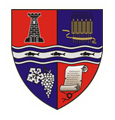 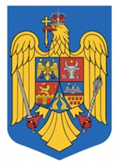 JUDEȚUL BIHORCOMUNA BRATCACOMPARTIMENT STARE CIVILĂLocalitatea Bratca, Nr.126, Cod Poștal: 417080, CIF:4738400,Web: www.primaria-bratca.ro, Tel. 0259/315650, Fax: 0259/473256,E-mail: primaria.bratca@cjbihor.ro, primariabratca@yahoo.comNr. 6391 din 09.09.2020